Curriculum Vitae		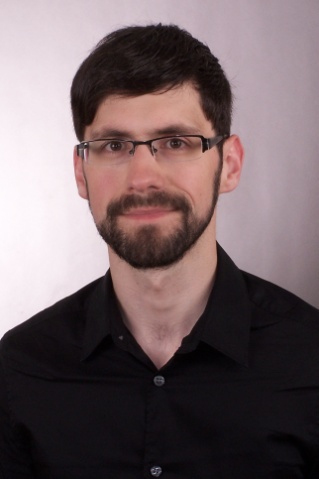 Thorsten KellerDürrenhofstr. 3590478 NurembergDate of birth, place: 22.10.1981, Nuremberg, GermanyNationality: GermanEducation2010-2012				Friedrich-Alexander-University Erlangen-Nuremberg							Institut für Fremdsprachen und Auslandskunde 												Languages: English (Business and Economics), French					Degree: Nationally Certified Translator for English2003-2009				Friedrich-Alexander-University Erlangen-Nuremberg					Major subject: American Literary Studies					1st minor subject: English Literary Studies					2nd minor subject: Modern History					Degree: Magister Artium / M.A.Work Experience2011					Freelance translator2008					Intern and freelance journalist at DONAUKURIER, 							Hilpoltstein2007-2012                        			Part-time job at Café-Bar Wanderer, Nuremberg2001-2004				Part-time job at IMS Imprint Media Service, Nuremberg